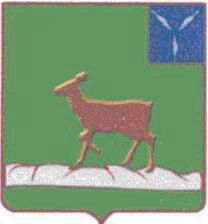 ИВАНТЕЕВСКОЕ РАЙОННОЕ СОБРАНИЕИВАНТЕЕВСКОГО МУНИЦИПАЛЬНОГО РАЙОНАСАРАТОВСКОЙ ОБЛАСТИПятое заседание 	     проект   	       РЕШЕНИЕ № от 29 января 2024 годас. ИвантеевкаОб утверждении отчета об исполнении Прогнозного плана приватизации муниципальной собственности Ивантеевского муниципального района за 2023 годВ соответствии с Федеральным законом от 6 октября 2003 года          №131-ФЗ «Об общих принципах организации местного самоуправления в Российской Федерации», ч. 9 статьи 18 Положения о порядке управления и распоряжения имуществом, находящимся в муниципальной собственности Ивантеевского муниципального района Саратовской области и на основании Устава Ивантеевского муниципального района, Ивантеевское районное Собрание Ивантеевского  муниципального района Саратовской области РЕШИЛО:1. Утвердить отчет об исполнении Прогнозного плана приватизации муниципальной собственности Ивантеевского муниципального района за 2023 год согласно приложению №1.2. Опубликовать настоящее решение в официальном информационном бюллетене «Вестник Ивантеевского муниципального района» и разместить на официальном сайте администрации Ивантеевского муниципального района в сети «Интернет».3. Настоящее решение вступает в силу со дня официального опубликования.Председатель Ивантеевскогорайонного Собрания                                        			А.М. НелинПриложение №1к решению районного Собранияот 29.01.2024 г. №«Об утверждении отчета об исполнении Прогнозного плана приватизациимуниципальной собственности Ивантеевскогомуниципального района за 2023 год»Отчет об исполнении Прогнозного плана приватизации муниципальной собственности                                                              Ивантеевского муниципального района за 2023 годПредседатель Ивантеевскогорайонного Собрания                                        									               А.М. Нелин№ п/пАдрес объекта Наименование объектаПлощадь, кв.м.Рыночная оценка, тыс.руб.Способ привати-зацииЦена продажи, тыс.руб.Примечание (предложения)1.Саратовская область, Ивантеевский район,                 с. Ивантеевка,ул. Карьерная, 43 «а»Нежилое одноэтажное здание (котельная № 4)Земельный участок»307,1459+/-7,5м2280 000,0019 000,00Продажа на аукционе280 000,0019 000,002.Саратовская область, Ивантеевский район,                 с. Ивантеевка,ул. Советская д.46Нежилое одноэтажное здание (котельная № 3)273,0Оценка и торги не проводились из-за отсутствия потенциальных претендентов.3.Саратовская область, Ивантеевский район,             пос. Знаменский,ул. Центральная, д.9 бНежилое одноэтажное строение (котельная)288,4Оценка и торги не проводились из-за отсутствия потенциальных претендентов.4.Саратовская область, Ивантеевский район,                 с. Ивановка,ул. Кооперативная, д.47Нежилое одноэтажное здание (центральная котельная)58,7Оценка и торги не проводились из-за отсутствия потенциальных претендентов.5.Саратовская область, Ивантеевский район,            пос. Знаменский,                      ул. Молодежная, д.3Нежилое одноэтажное здание (котельная № 7)178,9Оценка и торги не проводились из-за отсутствия потенциальных претендентов.6.Саратовская обл., Ивантеевский р-н, тер. Ивантеевское МО, у западной границы населенного пункта                  п. Мирный.Земельный участок  Кад. №: 64:14:100201:108344 189,00кв. мОценка и торги не проводились из-за отсутствия потенциальных претендентов.7.Автомобиль Автобус ПАЗ -32053-70Гос. номер Т 501 МУ 64102 440,00Продажа на аукционе256 100,00